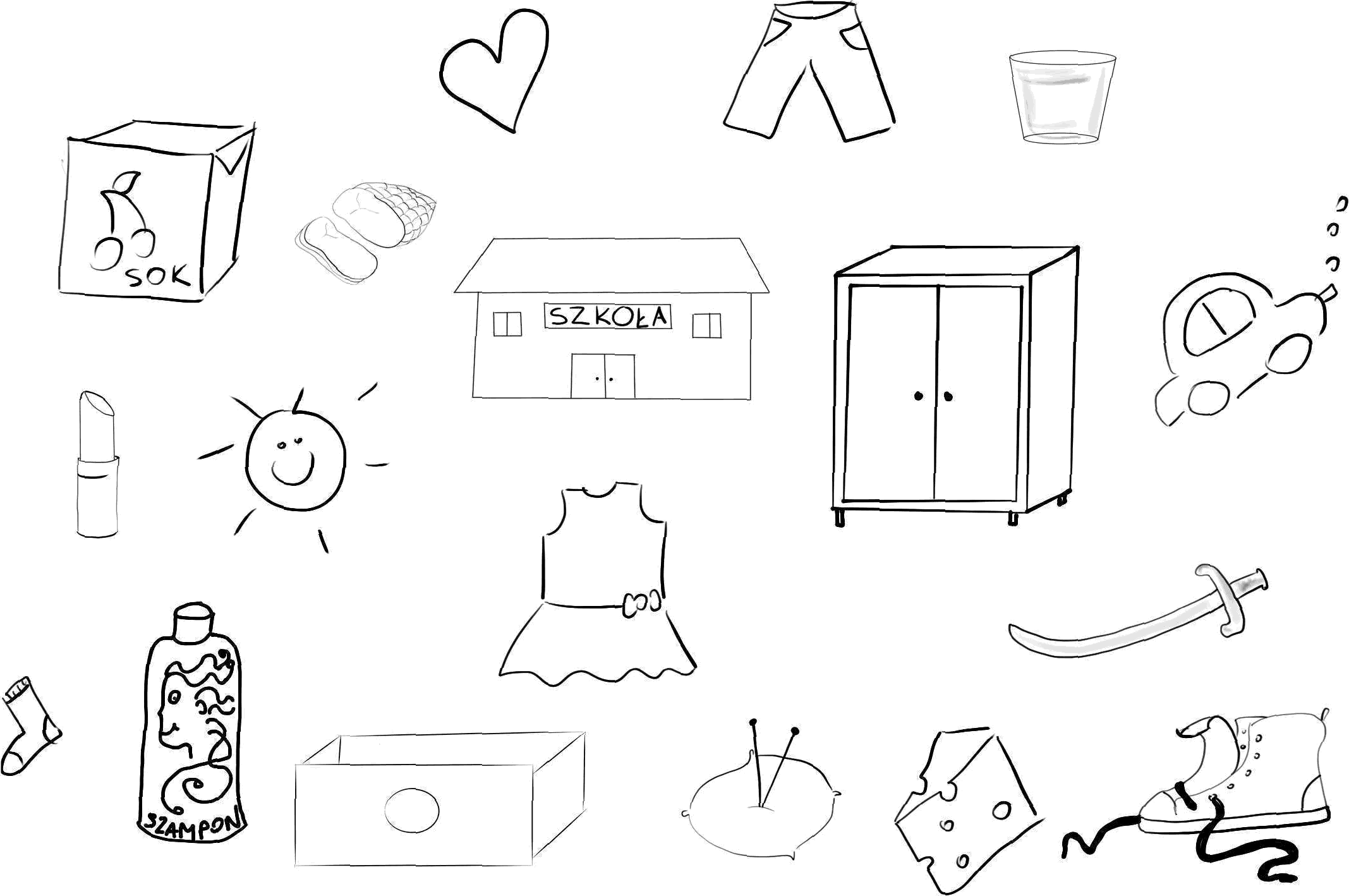 Znajdź obrazki z głoską sz . Utrwal wymowę. 